Composite ckt with OPA549 and OPA192. Michael Steffes, May 16, 2019Essentially you have injected a huge prop delay inside the loop turning the OPA192 into a decomp condition, have to run higher noise gain to get stability. Original circuit wrapped 180deg + 37deg more to be completely unstable. If you can run inverting, easy to fix. 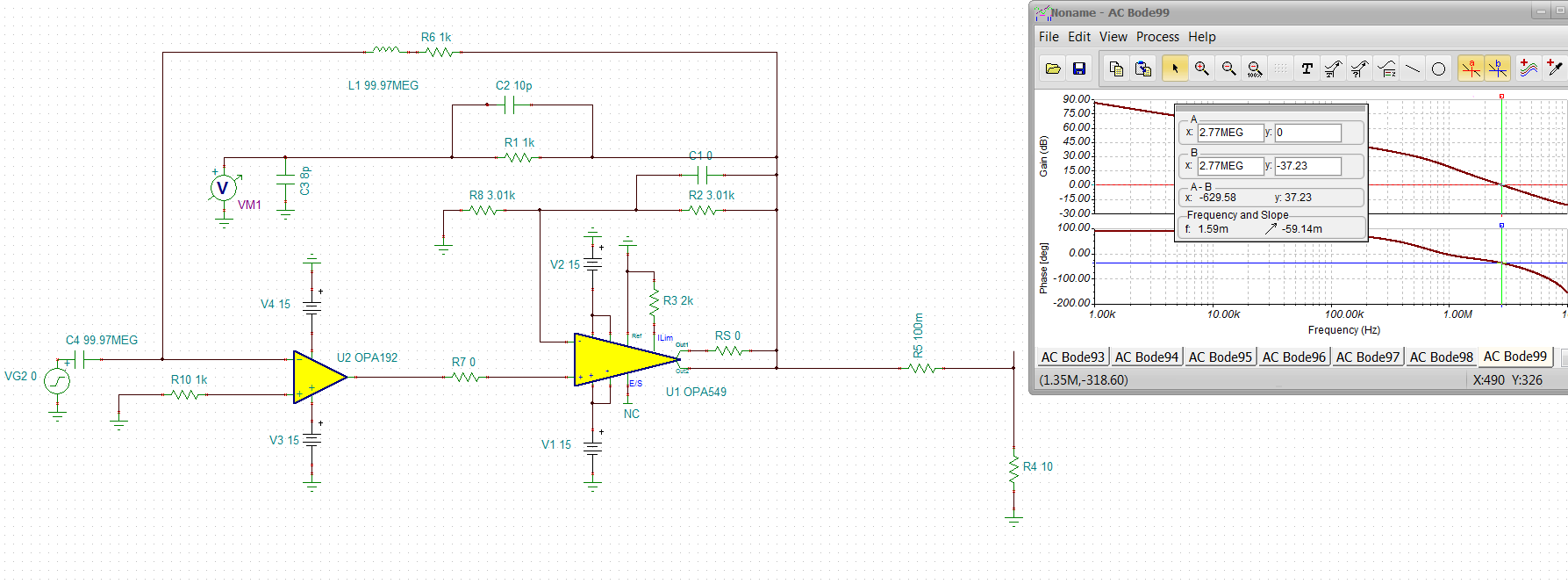 